Jude 24-25 — The Greatness Of God Demands The Worship Of God.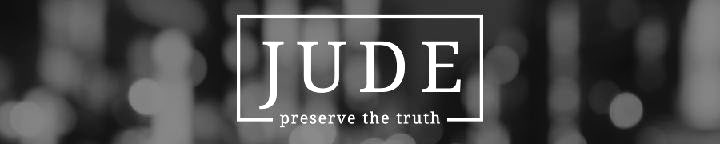 October 17, 2021Review — How do we survive in spiritually troubled times?We must remember the apostles told us to expect false teachers.We must remain in a growing relationship with God.We must rescue those who have been led astray.What has God accomplished for us?God promises to keep us from stumbling.Now to him who is able to keep you from stumbling… Jude 24 (ESV) “Stumbling” is the word apostasy in Greek.“Who is able” in Greek means sufficient for the task.All that the Father gives me will come to me, and whoever comes to me I will never cast out. John 6:37 (ESV) And this is the will of him who sent me, that I should lose nothing of all that he has given me, but raise it up on the last day. 
John 6:39 (ESV)Consequently, he is able to save to the uttermost those who draw near to God through him, since he always lives to make intercession for them. Hebrews 7:25 (ESV)I give them eternal life, and they will never perish, and no one will snatch them out of my hand. My Father, who has given them to me, is greater than all, and no one is able to snatch them out of the Father’s hand. John 10:28–29 (ESV)They went out from us, but they were not of us; for if they had been of us, they would have continued with us. But they went out, that it might become plain that they all are not of us. 1 John 2:19 (ESV)No one who denies the Son has the Father. Whoever confesses the Son has the Father also. 1 John 2:23 (ESV)God will present us blameless before the presence of his glory with great joy.Now to him who is able to… to present you blameless before the presence of his glory with great joy,… Jude 24 (ESV)And I said: “Woe is me! For I am lost; for I am a man of unclean lips, and I dwell in the midst of a people of unclean lips; for my eyes have seen the King, the Lord of hosts!” Isaiah 6:5 (ESV)When I saw him, I fell at his feet as though dead… 
Revelation 1:17 (ESV)We will be blameless before God.…to present you blameless… Jude 24 (ESV)We will experience the glory of God.…before the presence of his glory… Jude 24 (ESV)You make known to me the path of life; in your presence there is fullness of joy; at your right hand are pleasures forevermore. 
Psalm 16:11 (ESV)One thing have I asked of the LORD, that will I seek after: that I may dwell in the house of the LORD all the days of my life, to gaze upon the beauty of the LORD and to inquire in his temple. Psalm 27:4 (ESV)As a deer pants for flowing streams, so pants my soul for you, O God. My soul thirsts for God, for the living God. When shall I come and appear before God? Psalm 42:1–2 (ESV)For a day in your courts is better than a thousand elsewhere. I would rather be a doorkeeper in the house of my God than dwell in the tents of wickedness. Psalm 84:10 (ESV)We will be filled with great joy in the presence of God.…before the presence of his glory with great joy,… Jude 24 (ESV)He will wipe away every tear from their eyes, and death shall be no more, neither shall there be mourning, nor crying, nor pain anymore, for the former things have passed away.” Revelation 21:4 (ESV)The LORD your God is in your midst, a mighty one who will save; he will rejoice over you with gladness; he will quiet you by his love; he will exult over you with loud singing. Zephaniah 3:17 (ESV)What should God receive from us?He deserves our complete allegiance...to the only God, our Savior, through Jesus Christ… Amen. 
Jude 25 (ESV)He deserves to direct our life.…through Jesus Christ our Lord,… Jude 25 (ESV)He deserves to be honored by us.…be glory… Jude 25 (ESV) He deserves to be spoken well of by us.…majesty… Jude 25 (ESV)He deserves to have his authority over us recognized.…dominion, and authority,… Jude 25 (ESV)He deserves all of this from us today and forever. …before all time and now and forever. Amen. Jude 25 (ESV)
Life Group QuestionsReview the message. What was most impactful? (Don’t skip this! 🙂)How does God’s power ensure the believer’s security? Does it matter if we are weak and sinful?Jude reminds us that God promises to guard his people in the battle against apostasy and false teaching. Read Ephesians 1:4-5, Romans 8:28-30, 
1 Thessalonians 1:4-5, and Revelation 13:7-8 for some additional promises where God guarantees the perseverance of His people. Can you think of additional verses that guarantee the perseverance of God’s people to the end. How do these verses encourage you?What is the connection between the preserving work of God for his people and the praise he receives from his people?In Jude 20-21, Jude tells us things we must do to keep ourselves in a strong relationship with God so we are not led astray by false teachers. In Jude 24, we learn that God promises to keep us from being led astray by false teachers. How do these seemingly opposite claims work together?Jude encourages us to think about the wonderful future that awaits us when we are in the presence of God and experience God’s glory and joy. How do these verses whet your appetite for being in the presence of God? Psalm 21:6, Psalm 36:8, Isaiah 51:11, 2 Corinthians 4:17.Jude closes his book by reminding us about what God has done for us through Jesus and how we must rightly respond to him. Write your own doxology. What do you want to praise God for doing in your life? What would you tell people to do in response to what God has done for us?